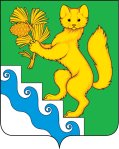 АДМИНИСТРАЦИЯ БОГУЧАНСКОГО РАЙОНАПОСТАНОВЛЕНИЕ30.05.2023		                                 с. Богучаны			  	  № 533 -пО внесении изменений в постановление администрации Богучанского района от 09.04.2018 № 377-п «Об утверждении Положения об оплате труда работников Муниципального бюджетного учреждения Физкультурно-спортивный комплекс «Ангара»В соответствии с Трудовым кодексом Российской Федерации, Федеральным Законом от 06.10.2003 № 131-ФЗ «Об общих принципах организации местного самоуправления в Российской Федерации», Законом Красноярского края от 29.10.2009 № 9-3864 «О системах оплаты труда работников краевых государственных бюджетных и казенных учреждений», постановлением администрации Богучанского района от 18.05.2012 № 651-п «Об утверждении Положения о системе оплаты труда работников муниципальных бюджетных и казенных учреждений», руководствуясь статьями 7, 8, 47 Устава Богучанского района,ПОСТАНОВЛЯЮ:1. Внести изменения в постановление администрации Богучанского района от 09.04.2018 № 377-п  «Об утверждении Положения об оплате труда работников Муниципального бюджетного учреждения Физкультурно-спортивный комплекс «Ангара»  (далее – Положение).1.1. Пункт 6.6. Положения дополнить словами: «инструктор по спортивной работе».1.2. Таблицу в разделе 4 приложения №1 к Положению дополнить строчкой следующего содержания:1.3. Таблицу в приложении № 2 к Положению дополнить строчкой следующего содержания:1.3. Таблицу в приложении № 7 к Положению дополнить строчками следующего содержания:2. Контроль за исполнением настоящего постановления возложить на заместителя Главы Богучанского района по социальным вопросам   Брюханова И.М.3. Постановление вступает в силу со дня, следующего за днем опубликования его в Официальном вестнике Богучанского района и распространяется на правоотношения, возникшим с 18 апреля 2023 года.И.о. Главы Богучанского района				                  Любим В.М.Инструктор по спортивной работе8 456Инструктор по спортивной работе    9.Инструктор по спортивной работе9. Стабильное выполнение функциональных обязанностей9.1. Своевременное предоставление отчетности, информации до 30%   9.Инструктор по спортивной работе9. Стабильное выполнение функциональных обязанностей9.2. Отсутствие замечаний специалисту со стороны администрации Учреждениядо 30%   9.Инструктор по спортивной работе9. Стабильное выполнение функциональных обязанностей9.3. Своевременное исполнение должностных обязанностей, выполнение плана мероприятий Учреждениядо 30%   9.Инструктор по спортивной работе9. Стабильное выполнение функциональных обязанностей9.4. Подготовка, организация и проведение спортивных мероприятий разного уровня:СельскихМуниципальныхМежмуниципальных                                                                                                                                                          до 30%до 35%до 40%   9.Инструктор по спортивной работе9. Стабильное выполнение функциональных обязанностей9.5. Организационная работа по обеспечению участия сборных команд Богучанского района и с. Богучаны в выездных спортивных мероприятиях разного уровня:МежмуниципальныхРегиональных до 30%до 40%   9.Инструктор по спортивной работе9. Стабильное выполнение функциональных обязанностей9.6. Пропаганда и популяризация физической культуры и спорта среди различных возрастных групп населения (размещение информации на сайте учреждения, средствах массовой информации, информационных стендах учреждений, социальных сетях и т.д)до 15 %